Об утверждении плана закупок товаров, работ, услуг Красночетайской территориальной избирательной комиссии при подготовке и проведении общероссийского голосования по вопросу одобрения изменений в Конституцию Российской Федерации На основании распоряжения Президента Российской Федерации
от 14 февраля 2020 года № 32-рп, пункта 5 Порядка осуществления закупок товаров, работ, услуг Центральной избирательной комиссией Российской Федерации, избирательными комиссиями субъектов Российской Федерации, территориальными избирательными комиссиями, участковыми избирательными комиссиями при подготовке и проведении общероссийского голосования по вопросу одобрения изменений в Конституцию Российской Федерации, утвержденного постановлением Центральной избирательной комиссии Российской Федерации от 4 марта 2020 года № 241/1794-7, Красночетайская территориальная избирательная комиссия р е ш и л а:1. Утвердить план закупок товаров, работ, услуг Красночетайской территориальной избирательной комиссии при подготовке и проведении общероссийского голосования по вопросу одобрения изменений в Конституцию Российской Федерации (прилагается).2. Направить настоящее решение в Центральную избирательную комиссию Чувашской Республики.Председатель Красночетайскойтерриториальной избирательной комиссии				С.И.КудряшовСекретарь Красночетайскойтерриториальной избирательной комиссии				С.В.ЕрбулаткинаХĕрлĕ Чутайри территорири суйлав комиссийĕ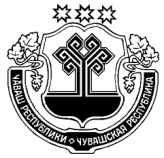 Красночетайская территориальная избирательная комиссияЙЫШĂНУРЕШЕНИЕ02.06.2018 г. № 107/382-4- 402.06.2018 г. № 107/382-4- 4Хĕрлĕ Чутай салис. Красные Четаи